1.Explain the different phases of compiler and how the following statement will be translated into every phase .                                               Position=initial +rate*602a.Describe the recognition of token in transition diagram.                                                (6)2b.Describe the input buffering technique in detail.                                                            (4)3a.Find LL(1) parser for the following productions                                                              (8) S->aABCD A->b B->c C->d D->e3b.Write a short  note on recursive descent.                                                                                        (2)4.Explain LR parser for                                                                                                                                          E->BBB->cB/d and check whether the word ccdd can be accepted	5a.create an operator precedence table for E->E+E/E*E/id                                               (6)5b.Differentiate LR(0)and LR(1)                                                                                          (4)6a.Evaluate the given expression using S-attribute definition 3*5+4n.                               (6)6b.Discuss about syntax directed translation scheme                                                        (4)7.Explain the storage allocation strategies in runtime environment.                              (10)8.Explain how flow graphs improves the efficiency of the compiler.                             (10)9a.Discuss the issue involved in design of a code generator.                                       (5)9b..Construct a DAG for the instruction a+a*(b-c)+(b-c)*d.                                           (5)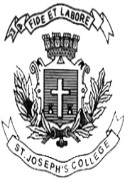 ST. JOSEPH’S COLLEGE (AUTONOMOUS), BANGALORE-27ST. JOSEPH’S COLLEGE (AUTONOMOUS), BANGALORE-27ST. JOSEPH’S COLLEGE (AUTONOMOUS), BANGALORE-27ST. JOSEPH’S COLLEGE (AUTONOMOUS), BANGALORE-27ST. JOSEPH’S COLLEGE (AUTONOMOUS), BANGALORE-27ST. JOSEPH’S COLLEGE (AUTONOMOUS), BANGALORE-27M.Sc- II SEMESTERM.Sc- II SEMESTERM.Sc- II SEMESTERM.Sc- II SEMESTERM.Sc- II SEMESTERM.Sc- II SEMESTERSEMESTER EXAMINATION: APRIL 2019SEMESTER EXAMINATION: APRIL 2019SEMESTER EXAMINATION: APRIL 2019SEMESTER EXAMINATION: APRIL 2019SEMESTER EXAMINATION: APRIL 2019SEMESTER EXAMINATION: APRIL 2019CS  8418- Compiler DesignCS  8418- Compiler DesignCS  8418- Compiler DesignCS  8418- Compiler DesignCS  8418- Compiler DesignCS  8418- Compiler DesignTime- 2 1/2  hrsTime- 2 1/2  hrsMax Marks-70Max Marks-70Answer any seven questions    7*10=70Answer any seven questions    7*10=70